Byelousov Anatoliy NickolaevichExperience:Documents and further information:COC with Endorsment ( date of expiry 10.07.2014)

Certificates:   ADVANSED FIRE FIGHTING
                      MEDICAL FIRST AID ON BOARD SHIP                                       
                      BASIK SAFETY TRAINING AND INSTRUCTION
                      PROFICIENCY IN SURVIVALCRAFT AND RESCUE BOATS ( DATE OF EXPIRY OF THE ALL CERTIFICATES 18.12.2014Position applied for: 3rd EngineerDate of birth: 24.11.1981 (age: 35)Citizenship: UkraineResidence permit in Ukraine: NoCountry of residence: UkraineCity of residence: ChernomorskoyePermanent address: str.Lenina 31 app 42Contact Tel. No: +38 (050) 950-37-86E-Mail: wrestleanatoliy@mail.ruU.S. visa: NoE.U. visa: NoUkrainian biometric international passport: Not specifiedDate available from: 01.08.2013English knowledge: GoodMinimum salary: 4000 $ per monthPositionFrom / ToVessel nameVessel typeDWTMEBHPFlagShipownerCrewing3rd Engineer24.05.2011-29.06.2013INYASupply Vessel784ZULTSER2 X 2160 KWTUKRAINECHERNOMORNEPHTEGAZ&mdash;3rd Engineer01.06.2010-22.05.2011FLOATING DOCK6082YAROSLAVL3 X 200 KWTUKRAINECHERNOMORNEPHTEGAZ&mdash;Motorman 1st class07.09.2009-25.10.2009GOUSUNTug Boat182,2Rus Diesel1180 KWTUKRAINECHERNOMORNEPHTEGAZ&mdash;Motorman 1st class06.07.2009-06.09.2009DONSupply Vessel784ZULTSER2 X 1512 KWTUKRAINECHERNOMORNEPHTEGAZ&mdash;Motorman 1st class25.01.2008-05.06.2009NEPTUNFloating Crane2105Rus Diesel3 X 500 KWTUKRAINECHERNOMORNEPHTEGAZ&mdash;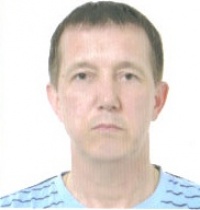 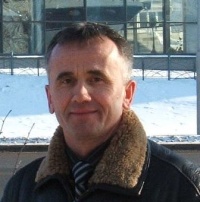 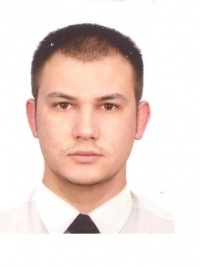 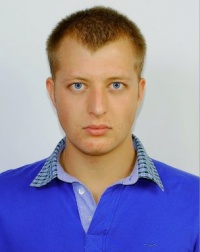 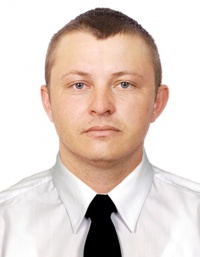 